Great Waltham Storage Containerhttps://www.safetrade247.co.uk/kdc-flat-pack-metal-stores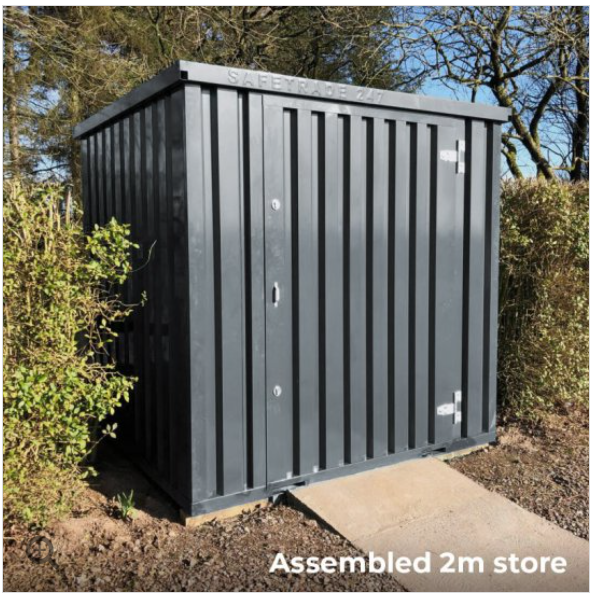 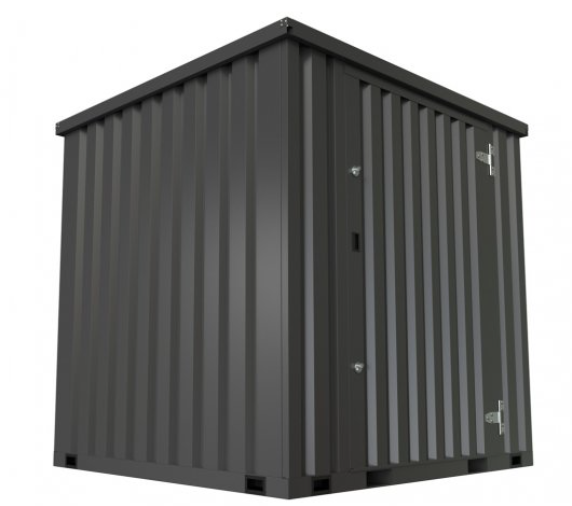 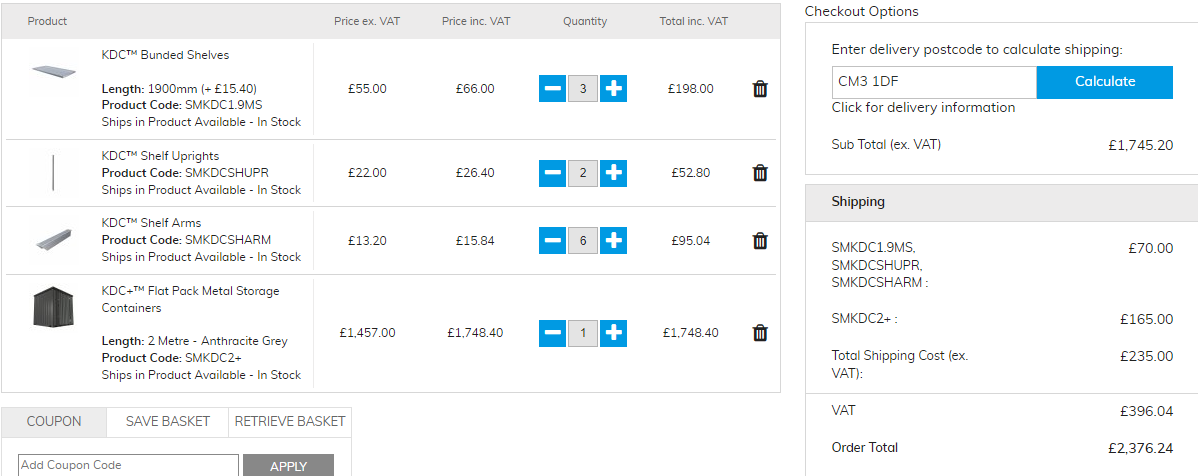 